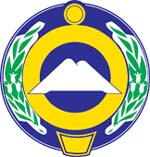 Управление государственного жилищного надзораКарачаево-Черкесской РеспубликиПРИКАЗ10.04.2017 г.                                    г. Черкесск                                                  № 28-п Об утверждении перечня должностей государственной гражданской службы Карачаево-Черкесской Республики, после увольнения с которых на гражданина налагаются ограничения при заключении им трудового договора и (или) выполнении работы на условиях гражданско-правового договораВ соответствии с Федеральным законом от 25 декабря 2008 г. № 273-ФЗ "О противодействии коррупции", Указом Президента Карачаево-Черкесской Республики от 23.09.2010 № 194 "Об утверждении перечня должностей государственной гражданской службы Карачаево-Черкесской Республики, после увольнения с которых на гражданина налагаются ограничения при заключении им трудового договора и (или) выполнении работы на условиях гражданско-правового договора"ПРИКАЗЫВАЮ:Утвердить перечень должностей государственной гражданской службы Карачаево-Черкесской Республики, после увольнения с которых на гражданина налагаются ограничения при заключении им трудового договора и (или) выполнении работы на условиях гражданско-правового договораОзнакомить государственных гражданских служащих Управления государственного жилищного надзора Карачаево-Черкесской Республики с ограничениями, налагаемыми в соответствии с Указом Президента Карачаево-Черкесской Республики от 23.09.2010 № 194Приказ от 14.01.2015 № 3-п «Об утверждении Перечня должностей государственной гражданской службы в Управлении государственного жилищного надзора Карачаево-Черкесской Республики, после увольнения с которой на гражданина налагаются следующие ограничения при заключении им трудового договора и (или) выполнении работы на условиях гражданско-правового договора» признать утратившим силу. Контроль за исполнением настоящего приказа возложить на заместителя начальника Управления Э.Д. Суюнова.Начальник Управления                                                                     Х-М. Я. ТаушунаевПриложение к приказу от 10.04.2017 № 28-пПеречень должностей государственной гражданской службы Управления государственного жилищного надзора Карачаево-Черкесской Республики, после увольнения с которой на гражданина налагаются следующие ограничения при заключении им трудового или гражданско-правового договораПриложение к приказуот 10.04.2017 № 28-пОграничения, налагаемые на гражданина, замещавшего должность государственной или муниципальной службы, при заключении им трудового или гражданско-правового договора1. Гражданин, замещавший должность государственной или муниципальной службы, включенную в перечень, установленный нормативными правовыми актами Российской Федерации, в течение двух лет после увольнения с государственной или муниципальной службы имеет право замещать на условиях трудового договора должности в организации и (или) выполнять в данной организации работы (оказывать данной организации услуги) в течение месяца стоимостью более ста тысяч рублей на условиях гражданско-правового договора (гражданско-правовых договоров), если отдельные функции государственного, муниципального (административного) управления данной организацией входили в должностные (служебные) обязанности государственного или муниципального служащего, с согласия соответствующей комиссии по соблюдению требований к служебному поведению государственных или муниципальных служащих и урегулированию конфликта интересов.1.1. Комиссия обязана рассмотреть письменное обращение гражданина о даче согласия на замещение на условиях трудового договора должности в организации и (или) на выполнение в данной организации работ (оказание данной организации услуг) на условиях гражданско-правового договора в течение семи дней со дня поступления указанного обращения в порядке, устанавливаемом нормативными правовыми актами Российской Федерации, и о принятом решении направить гражданину письменное уведомление в течение одного рабочего дня и уведомить его устно в течение трех рабочих дней.2. Гражданин, замещавший должности государственной или муниципальной службы, перечень которых устанавливается нормативными правовыми актами Российской Федерации, в течение двух лет после увольнения с государственной или муниципальной службы обязан при заключении трудовых или гражданско-правовых договоров на выполнение работ (оказание услуг), указанных в части 1 настоящей статьи, сообщать работодателю сведения о последнем месте своей службы.3. Несоблюдение гражданином, замещавшим должности государственной или муниципальной службы, перечень которых устанавливается нормативными правовыми актами Российской Федерации, после увольнения с государственной или муниципальной службы требования, предусмотренного частью 2 настоящей статьи, влечет прекращение трудового или гражданско-правового договора на выполнение работ (оказание услуг), указанного в части 1 настоящей статьи, заключенного с указанным гражданином.4. Работодатель при заключении трудового или гражданско-правового договора на выполнение работ (оказание услуг), указанного в части 1 настоящей статьи, с гражданином, замещавшим должности государственной или муниципальной службы, перечень которых устанавливается нормативными правовыми актами Российской Федерации, в течение двух лет после его увольнения с государственной или муниципальной службы обязан в десятидневный срок сообщать о заключении такого договора представителю нанимателя (работодателю) государственного или муниципального служащего по последнему месту его службы в порядке, устанавливаемом нормативными правовыми актами Российской Федерации.5. Неисполнение работодателем обязанности, установленной частью 4 настоящей статьи, является правонарушением и влечет ответственность в соответствии с законодательством Российской Федерации.6. Проверка соблюдения гражданином, указанным в части 1 настоящей статьи, запрета на замещение на условиях трудового договора должности в организации и (или) на выполнение в данной организации работ (оказание данной организации услуг) на условиях гражданско-правового договора (гражданско-правовых договоров) в случаях, предусмотренных федеральными законами, если отдельные функции государственного управления данной организацией входили в должностные (служебные) обязанности гражданского или муниципального служащего, и соблюдения работодателем условий заключения трудового договора или соблюдения условий заключения гражданско-правового договора с таким гражданином осуществляется в порядке, устанавливаемом нормативными правовыми актами Российской Федерации.№п/пДолжностьНачальник УправленияЗаместитель начальника УправленияНачальник финансово-хозяйственного отдела-главный бухгалтерНачальник отдела лицензионного контроляНачальник отдела жилищного надзораКонсультант-юрист финансово-хозяйственного отделаКонсультант финансово-хозяйственного отделаКонсультант отдела лицензионного контроляКонсультант отдела лицензионного контроляКонсультант отдела лицензионного контроляКонсультант отдела лицензионного контроляКонсультант отдела жилищного надзораКонсультант отдела жилищного надзораВедущий специалист-эксперт отдела лицензионного контроляВедущий специалист-эксперт отдела жилищного надзора